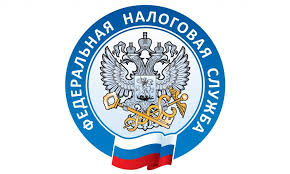 Таксик всегда придет на помощьНалогоплательщики, имеющие доступ к официальному сайту налоговой службы, могут воспользоваться электронным помощником ФНС России.С помощью Таксика можно самостоятельно рассчитать имущественные налоги, страховые взносы, узнать задолженность, уточнить условия, сроки и способы подачи декларации 3-НДФЛ и многое, многое другое. Только в прошлом году в его базу было добавлено 700 тематик и 9,5 тыс. ответов на новые вопросы.Проект «Чат-бот», запущенный ФНС России в 2020 году, пользуется популярностью среди пользователей сайта и во многом способствует снижению нагрузки на сотрудников территориальных налоговых органов в рамках индивидуального информирования.В 2021 году более миллиона налогоплательщиков воспользовались услугами чат-бота и смогли оценить быстроту и удобство технологий искусственного интеллекта.